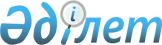 «Шығармашылық қызметкердің мәртебесін растайтын куәлік беру ережесін бекіту туралы» Қазақстан Республикасы Мәдениет және ақпарат министрінің міндетін атқарушының 2007 жылғы 1 ақпандағы № 17 бұйрығының күші жойылды деп тану туралыҚазақстан Республикасы Мәдениет және ақпарат министрінің 2012 жылғы 18 қыркүйектегі № 149 бұйрығы

      «Нормативтік құқықтық актілер туралы» Қазақстан Республикасының 1998 жылғы 24 наурыздағы Заңының 21-1-бабы 2-тармағына және 43-1-бабына сәйкес БҰЙЫРАМЫН:



      1. «Шығармашылық қызметкердің мәртебесін растайтын куәлік беру ережесін бекіту туралы» Қазақстан Республикасы Мәдениет және ақпарат министрінің міндетін атқарушының 2007 жылғы 1 ақпандағы № 17 бұйрығы (Нормативтік құқықтық актілерді мемлекеттік тіркеу тізілімінде № 4546 тіркелген) күші жойылды деп танылсын.



      2. Қазақстан Республикасы Мәдениет және ақпарат министрлігінің Мәдениет комитеті бір апталық мерзімде Қазақстан Республикасы Әділет министрлігіне бұйрықтың көшірмесін жолдасын және оның ресми жариялануын қамтамасыз етсін.



      3. Осы бұйрық қол қойылған күнінен бастап қолданысқа енгізіледі.      Министр                                               Д.Мыңбай
					© 2012. Қазақстан Республикасы Әділет министрлігінің «Қазақстан Республикасының Заңнама және құқықтық ақпарат институты» ШЖҚ РМК
				